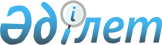 О присвоении безымянной улице села Отар наименования ЫрысРешение Акима Отарского сельского округа Кордайского района Жамбылской области от 9 декабря  2010 года № 43. Зарегистрировано Кордайским управлением Юстиции 14 января 2011 года за № 6-5-117      Примечание РЦПИ:

      В тексте сохранена авторская орфография и пунктуация.

      В соответствии с пунктом 4) статьи-14 Закона Республики Казахстан от 8 декабря 1993 года «Об административно-территориальном устройстве Республики Казахстан» и с учетом мнения жители безымянной улицы села Отар от 28 апреля 2010 года РЕШИЛ:



      1. Присвоить первой безымянной улице наименование Ырыс расположенной паралельно улицы Конаева на южной стороне села Отар.



      2. Настоящее решение вступает в силу после государственной регистрации в органах юстиции и вводится в действие по истечении десяти календарных дней после дня его первого официального опубликования.      Аким Отарского сельского округа            О. Баймухамбетов
					© 2012. РГП на ПХВ «Институт законодательства и правовой информации Республики Казахстан» Министерства юстиции Республики Казахстан
				